Всё так и будет!?  (сочинение, написанное в рамках Всероссийского конкурса творческих работ «Моя малая Родина» в номинации «Деревня моей мечты»)К тебе я в гости. Здравствуй, Деревенька!
Как часто я мечтал об этой встрече!Какие к встрече подготовил речи!
А встретились – и выпали слова.В. Уделяев. с. Кызыл-Озёк. Республика Алтай           Начну, пожалуй, с признания в любви своей малой родине:Кызыл-Озёк – село моё родное!Долина красная зовёшься ты давно.И для меня ты самое родное,Любимое и славное село!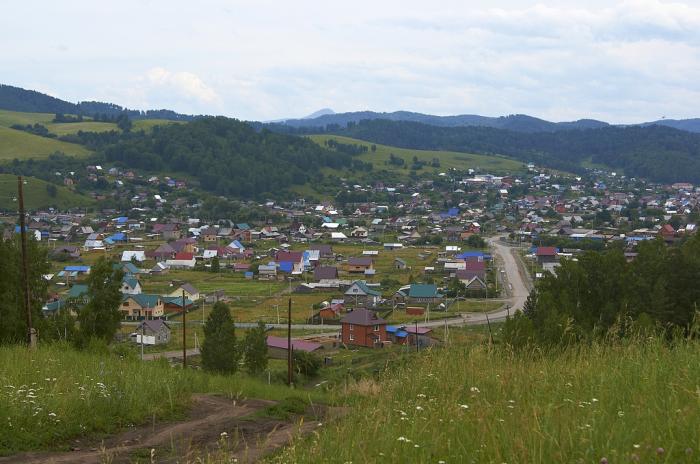            В 2014 году моё село отметило столетний юбилей. С чего всё начиналось…Святоникольский монастырь здесь возвышалсяИ положил начало всех начал.Вокруг него народ стал расселяться,А купол храма ярче лишь сиял.( Мотырева Е.А.)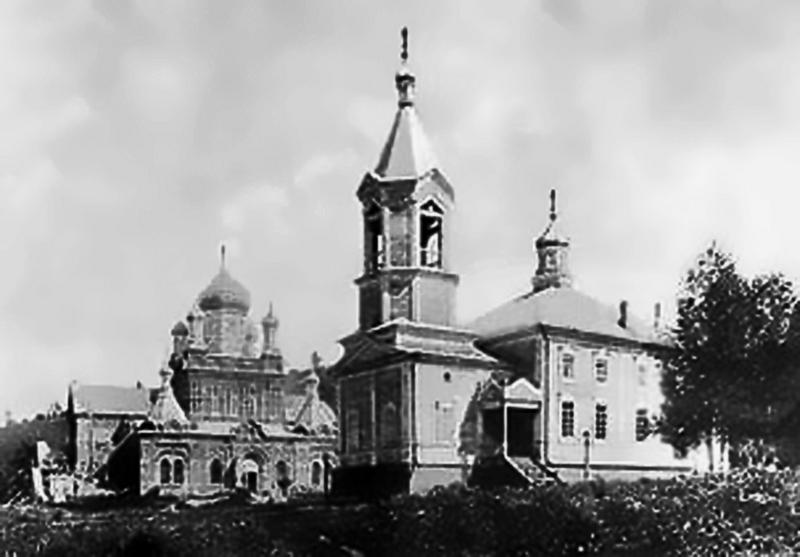        Да, именно Святоникольский женский монастырь является той отправной точкой образования сельского поселения, началом, наполненным  святостью и молитвами. Население России было набожным … и потянулись люди к святой обители.      Словно стражи, охраняют деревню горы, а в те далёкие года эта пустынная долина была усеяна по весне ярко-оранжевыми огоньками, потому и назвали село Кызыл-Озёком, что в переводе с алтайского языка означает «Красная долина» или «Красное местечко»,.. но храмРазрушен был безжалостной рукоюВ те страшные тридцатые года,Но современники в знак покаяньяПостроят храм уж на века! ( Мотырева Е.А.)       Потом было становление Советской власти, и все остальные вехи пережило наше село.        Сегодня  мы с надеждой смотрим в будущее. Глава сельского поселения – Половинкин Виктор Николаевич, заступив на пост главы администрации сельского поселения, смог преобразовать наше пригородное село. За сравнительно короткий срок появились вдоль села тротуары, отреставрирован памятник павшим односельчанам в годы Великой Отечественной войны, отсыпаны и освещены дороги. Появилась в районе новостроек детская площадка. Совсем скоро моим односельчанам представится возможность отдыхать в парковой зоне. Путём всенародного голосования её решено назвать в честь памятной даты -  «Парк 70-летия Победы».           Выше я уже упомянула о том, что мои современники «в знак покаяния» намерены построить новый сельский храм. Сделан уже первый шаг -      30.01.16г. Епископ Горно-Алтайский и Чемальский - Каллистрат совершил чин освящения закладного камня в основание церкви в честь святителя Николая Чудотворца на территории села поблизости с местом прежнего храма. Вскоре  будет у прихожан своя церковь.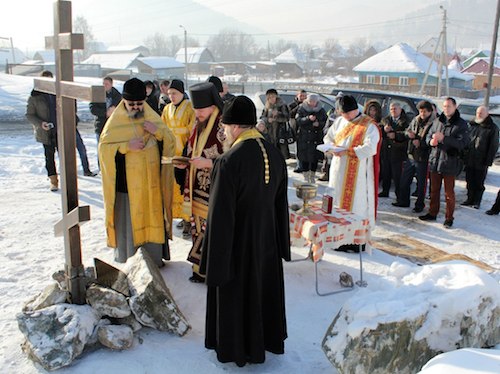           Как ученица, я, конечно же, мечтаю о расширении масштабов моей родной школы. Сейчас мы вынуждены заниматься в 2 смены. Это не очень удобно, потому что нашим учителям трудно организовать внеклассную работу, спортивно-оздоровительные мероприятия. Сложившиеся  обстоятельства мешают в полной мере развивать наши таланты и способности. Поверьте, их у нас не мало! Наверняка, Вы вскоре услышите имена знаменитых художников – Петровой Анны, Кайгородовой Виктории, Баштриной Екатерины; музыкантов – Володина Ильи, Гуляевой Арины; композитора – Шершнёва Александра; легкоатлетов – Краскова Алексея, Шамбетовой Юлии и многих других.           Вы знаете, я консерватор. Внешний облик села я бы хотела в будущем видеть самобытным, в традициях древнерусского деревянного зодчества. Я расстраиваюсь, когда вижу, что заменяют ветхие наличники, карнизы и коньки, сделанные искусными мастерами прошлого, на современный пластиковый материал. Печалит меня, что точёные фигурные деревянные столбы и узорчатые дощатые украшения дедовского крыльца вытесняет бесформенная  и бездушная синтетическая отделка. Теряет деревня своё лицо! Обидно, горестно и тревожно! Почему не стремимся сохранить свою исконную индивидуальность, красоту и неповторимость?!  Да, Русь могуча и едина,И это не пришло извне.Большая роль, неоспоримо,Принадлежит простой ИЗБЕ. (Савельева Е.А.)          Не хочу очерк о своём селе заканчивать на такой грустной ноте. Всё наладится! Моя деревня будет процветать и хорошеть. Вновь мимо моих окон пойдут стада дойных коров пастись на травяные угодья. Будет, как прежде, разноситься запах свежей древесины от постройки рубленых изб – пятистенок. Зимой из русских печей повалит дымок, женщины из жерла печи будут извлекать дурманно пахнущие пироги, а дети после прогулок на ядрёном сибирском морозе полезут греться на широкую лежанку. Всё это будет! Всё так и будет!?Родина для всех одна,Но поспрашивай в народе,И откроется онаСразу тысячами родин.Тех, что с буквы прописнойВысоко не величаем,А сторонкою родной,Отчим краем называем. (Б.Ширшов)Выполнила: Гуляева Арина, учащаяся 6 «Б» классаМБОУ «Кызыл-Озёкская СОШ»         Руководитель: Мотырева Е.А., педагог-организатор